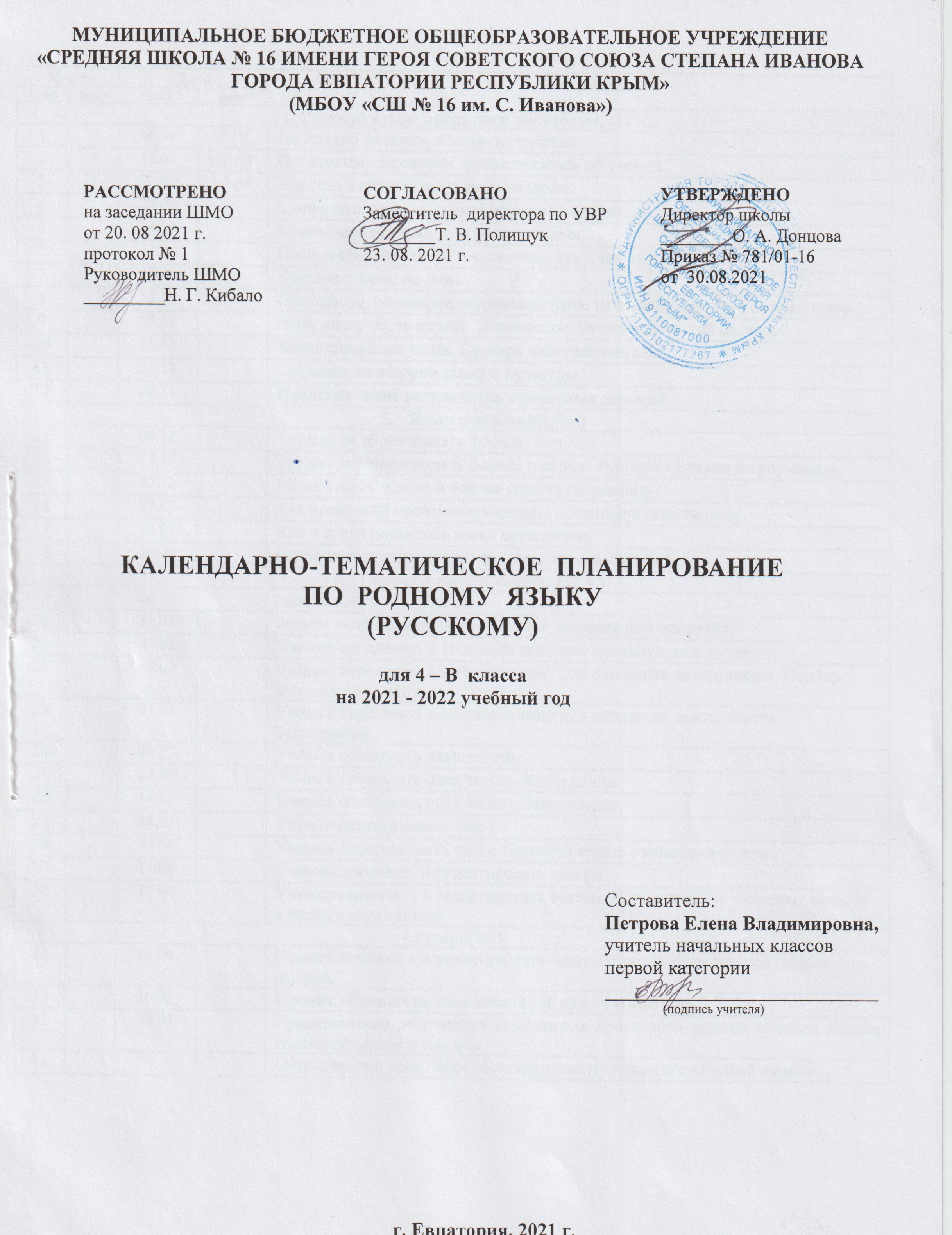 № п/п№ п/п№ п/пДатаДатаТема урокапланфактфактпланфактТема урока1. Русский язык: прошлое и настоящее. (12 ч.)1. Русский язык: прошлое и настоящее. (12 ч.)1. Русский язык: прошлое и настоящее. (12 ч.)1. Русский язык: прошлое и настоящее. (12 ч.)1. Русский язык: прошлое и настоящее. (12 ч.)1. Русский язык: прошлое и настоящее. (12 ч.)106.09Не стыдно не знать, стыдно не учиться.213.09Пословицы, поговорки, фразеологизмы об учении.320.09Вся семья вместе, так и душа на месте.427.09Слова, называющие родственные отношения.504.10Красна сказка складом, а песня – ладом.611.10Пословицы, поговорки о качествах, чувствах людей.718.10Красное словцо не ложь.825.10Пословицы, поговорки и фразеологизмы из языков народов России и мира.908.11Язык языку весть подает. Этимология. Этимологический словарь.1015.11Заимствованные слова. Словарь иностранных слов.1122.11Сведения из истории языка и культуры.1229.11Представление результатов проектных заданийЯзык в действии.(6ч.)Язык в действии.(6ч.)Язык в действии.(6ч.)Язык в действии.(6ч.)Язык в действии.(6ч.)Язык в действии.(6ч.)1306.12Трудно ли образовывать формы глагола?1413.12Трудно ли образовывать формы глагола? Рубрика «Важная информация».1520.12Можно ли об одном и том же сказать по-разному?1627.12Как правильно произносить слова. Синонимические замены.1710.01Как и когда появились знаки препинания?1817.01История возникновения и функции знаков препинания.Секреты речи и текста. (12 ч.)Секреты речи и текста. (12 ч.)Секреты речи и текста. (12 ч.)Секреты речи и текста. (12 ч.)Секреты речи и текста. (12 ч.)Секреты речи и текста. (12 ч.)1924.01Задаем вопросы в диалоге.2031.01Задаем вопросы в диалоге. Рубрика «Важная информация».2107.02Учимся передавать в заголовке тему или основную мысль текста.2214.02Учимся передавать в заголовке тему или основную мысль текста. Подбор заголовков к текстам.2321.02Учимся передавать в заголовке тему или основную мысль текста. Закрепление.2428.02Учимся составлять план текста.2507.03Учимся составлять план текста. Виды плана.2614.03Учимся составлять план текста. Закрепление.2728.03Учимся пересказывать текст.2804.04Учимся пересказывать текст. Пересказ текста с изменением лица.2911.04Учимся оценивать и редактировать тексты.3018.04Учимся оценивать и редактировать тексты. Использование языковых средств в разных типах текста. 4.Резерв(4ч.)4.Резерв(4ч.)4.Резерв(4ч.)4.Резерв(4ч.)4.Резерв(4ч.)4.Резерв(4ч.)3125.0425.04Учимся оценивать и редактировать тексты. Составление текстов разных жанров.3216.0516.05Проект «Пишем разные тексты об одном и том же».3323.0523.05Представление результатов выполнения проектного задания «Пишем разные тексты об одном и том же».34Обобщающий урок. Игра «Путешествие по галактике «Родной язык»».